Publicado en Donostia - San Sebastián el 01/09/2016 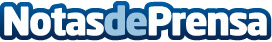 SPYRO, nuevo patrocinador oficial del Balonmano Bera BeraLa firma informática apoyará al equipo de balonmano femenino donostiarra que competirá esta temporada en la máxima competición europea: la Liga de CampeonesDatos de contacto:Gabinete de Comunicación943223750Nota de prensa publicada en: https://www.notasdeprensa.es/spyro-nuevo-patrocinador-oficial-del-balonmano Categorias: País Vasco Software Otros deportes http://www.notasdeprensa.es